Сумська міська радаVII СКЛИКАННЯ LXXV СЕСІЯРІШЕННЯПро внесення змін до містобудівної  документації «Детальний план території по проспекту Козацькому – вулиці Герасима Кондратьєва у  м. Суми» У зв’язку із зверненням громадянина Лазоренко В.А. про внесення змін до містобудівної  документації «Детальний план території по проспекту Козацькому – вулиці Герасима Кондратьєва у м. Суми», затвердженої рішенням виконавчого комітету Сумської міської ради від 14.08.2018 № 445, який є власником земельних ділянок, охоплених цією містобудівною документацією, з метою зміни функціонального призначення його ділянок, відповідно до статті 19 Закону України «Про регулювання містобудівної діяльності», пропозиції постійної комісії з питань архітектури, містобудування, регулювання земельних відносин, природокористування та екології Сумської міської ради (протоколи                                      від 12.03.2020 № 188, від 21.05.2020 № 193), керуючись статтею 25 Закону України «Про місцеве самоврядування в Україні», Сумська міська радаВИРІШИЛА:1.  Розробити проект внесення змін до  містобудівної  документації «Детальний план території по проспекту Козацькому – вулиці Герасима Кондратьєва у м. Суми», затвердженої рішенням виконавчого комітету Сумської міської ради від 14.08.2018 № 445.2. Визначити замовником розроблення містобудівної документації, зазначеної в пункті першому цього рішення, управління архітектури та  містобудування Сумської міської ради (Кривцов А.В.).3. Управлінню архітектури та містобудування Сумської міської ради (Кривцов А.В.) здійснити заходи з організації розроблення проекту внесення змін до  містобудівної  документації «Детальний план території по проспекту Козацькому – вулиці Герасима Кондратьєва у м. Суми» та проведення громадських слухань щодо врахування громадських інтересів до проекту даної містобудівної документації. 4. Фінансування робіт з розроблення детального плану здійснити за рахунок джерел не заборонених законодавством.         5. Це рішення набуває чинності з моменту оприлюднення на офіційному веб-сайті Сумської міської ради.Сумський міський голова              	                                                  О.М. ЛисенкоВиконавець: Кривцов А.В. Рішення доопрацьовано і вичитано, текст відповідає оригіналу прийнятого рішення та вимогам статей 6 – 9 Закону України «Про доступ до публічної інформації» та Закону України «Про захист персональних даних».Проект рішення завізували: заступник голови постійної комісії з питань архітектури, містобудування, регулювання земельних відносин, природокористування та екології Сумської міської ради В.М. Гончаров; начальник управління архітектури та містобудування Сумської міської ради – головний архітектор А.В. Кривцов; завідувач сектору юридичного забезпечення та договірних відносин відділу фінансового забезпечення та правових питань управління архітектури та містобудування Сумської міської ради Б.П. Бересток; начальник правового управління Сумської міської ради О.В. Чайченко; перший заступник міського голови В.В. Войтенко, секретар Сумської міської ради   А.В. Баранов.                                                                                            _______________Лист розсилкирішення Сумської міської ради«Про внесення змін до містобудівної  документації «Детальний план території по проспекту Козацькому – вулиці Герасима Кондратьєва у м. Суми»»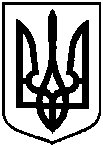 від 27 травня 2020 року № 6960 – МРм. Суми№ з/пНазва підприємства, установи, організаціїПрізвище І.П. керівникаПоштова та електронна адресиНеобхідна кількість примірників рішення СМР1Управління архітектури та містобудування Сумської міської радиКривцов А.В.40000, м. Суми,         вул. Воскресенська, 8Аarh@smr.gov.ua4Начальник управління архітектури та містобудування Сумської міської ради – головний архітектор         А.В. Кривцов